                                     Частное религиозное общеобразовательное учреждение «Орловская православная гимназия во имя священномученика Иоанна Кукши»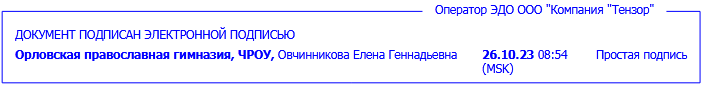 Рабочая программа
логопедического
сопровождения обучающихся
с ЗПР(вариант 7.1)  Рабочая программа логопедического
сопровождения обучающихся
с ЗПР(вариант 7.1) 1. ПОЯСНИТЕЛЬНАЯ ЗАПИСКА
          Рабочая программа коррекционно – развивающих логопедических занятий определяет структуру и содержание работы по коррекции нарушений речи, обучающихся  5 – 9 классов, занимающихся по адаптированной основной общеобразовательной программе основного общего образования обучающихся с задержкой психического развития с учётом особенностей их психического развития, индивидуальных возможностей и с учётом специальных условий получения образования.
       Рабочая программа направлена на оказание помощи обучающимся с ОВЗ с нарушениями устной и письменной речи, в освоении ими общеобразовательных программ по родному русскому языку и составлена с учётом рекомендаций и методических разработок А.В. Ястребовой и Т.П.Бессоновой, Л.Н. Ефименковой и Г.Г., Р.И.Лалаевой, Мазановой Е.В., а также в соответствии с рядом разделов программ предметной области «Филология». Данная образовательная программа разработана с учётом действующих нормативных  документов:Федерального Закона от 29 декабря 2012 года № 273-ФЗ «Об
образовании в Российской Федерации».
2. Письмо Министерства образования и науки РФ от 18.04. 2008 № АФ -
150/06 «О создании условий для получения образования детьми с ограниченными возможностями здоровья и детьми-инвалидами»;
3. Приказ Министерства образования и науки РФ от 30 августа 2013г.№
1015 "Об утверждении Порядка организации и осуществления образовательной деятельности по основным общеобразовательным программам – образовательным программам начального общего, основного общего и среднего общего образования.
4. Письмо Министерства образования Российской Федерации от
06.04.2004 № 26/188-6и «О дополнительных мерах по соблюдению права на
образование детей-инвалидов с отклонениями в умственном развитии»
5. Письмо Министерства образования и науки Российской Федерации №
ВК-452/07 от 11.03.16
6. Приказы Министерства образования и науки РФ № 1598 и 1599 от 19
декабря 2014 г. Об утверждении ФГОС НОО для обучающихся с ОВЗ.
7. Постановление Главного государственного санитарного врача Российской Федерации от 29 декабря 2010 г. N 189 г. Москва "Об утверждении СанПиН 2.4.2.2821-10 "Санитарно-эпидемиологические требования к условиям и организации обучения в общеобразовательных учреждениях".
8. Постановление Главного государственного санитарного врача РФ от 10
июля 2015 г. № 26 «Об утверждении СанПиН 2.4.2.3286-15 «Санитарноэпидемиологические требования к условиям и организации бучения и воспитания в организациях, осуществляющих образовательную деятельность по адаптированным основным общеобразовательным программам для обучающихся с ограниченными возможностями здоровья».
Целью программы является осуществление дифференцированного и
системного подхода при коррекции и профилактике нарушений речи у
обучающихся с ОВЗ, испытывающих трудности в обучении и общении.
Для достижения поставленной цели определены следующие задачи:
- своевременное выявление детей с трудностями в обучении и адаптации,
обусловленными речевым недоразвитием;
- определение особых образовательных потребностей детей с недостатками
устной и письменной речи;
- определение особенностей организации коррекционно-образовательного
процесса для рассматриваемой категории детей в соответствии с
индивидуальными особенностями каждого ребенка, структурой речевого
дефекта и степенью его выраженности;
- осуществление индивидуально ориентированной помощи детям с речевым
недоразвитием с учетом особенностей психического и физического развития,
индивидуальных возможностей детей, коррекция недостатков устной и
письменной речи обучающихся;
- оказание консультативной и методической помощи родителям (законным
представителям) детей с речевой патологией.
              Логопедическая работа по коррекции нарушений                   речи основывается на следующих принципах:
Принцип гуманизации        –     предполагает осуществление  личностно -ориентированного подхода, направленного на общее развитие личности с
ОВЗ, его социализации, максимальную интеграцию в современную жизнь.
Принцип индивидуального подхода – предполагает необходимость определения индивидуальной цели обучения для каждого ребенка с ОВЗ, с
учетом его образовательных потребностей.
Принцип системности – обеспечивает единство образования, диагностики,
коррекции и развития, обучающихся с ОВЗ, т.е. системный подход к анализу
особенностей их развития и коррекции нарушений.
Принцип интегрированного подхода – предполагает интеграцию обучения
и коррекции путем включения в рабочую учебную программу коррекционной составляющей, ориентированной на первичные дефекты, представленные в структуре нарушений развития обучающегося.
Принцип непрерывности — гарантирует непрерывность логопедической
помощи обучающимся с ОВЗ до полного решения проблемы или определения подхода к ее решению.Принцип комплексного взаимодействия всех участников
образовательного процесса в ходе реализации АОП — предполагает
постоянное сотрудничество логопеда, педагога - психолога, учителя -
дефектолога, педагогов, администрации ОУ, медицинских работников для
наиболее успешной реализации цели обучения обучающегося с ОВЗ по
АОП.
Принцип приоритета самостоятельных форм образовательной
деятельности – предполагает максимальную активность и самостоятельность обучающегося в ходе обучения.
Принцип вариативности предполагает создание вариативных программ
коррекционной работы с детьми с учетом их особых образовательных
потребностей и возможностей психофизического развития.
Принцип сотрудничества с семьей основан на признании семьи как
важного участника коррекционной работы, оказывающего существенное
влияние на процесс развития ребенка и успешность его интеграции в
общество.
Структура коррекционно – развивающих занятий:
1. Приветствие (речевая разминка).
2. Организационный момент. Сообщение темы и цели занятия.
3. Работа по теме занятия:
- повторение предыдущего материала,
- подготовка к восприятию нового материала,
- изучение нового материала,
- закрепление изученного материала.
4. Итог занятия.
Поскольку дети с ЗПР быстро утомляются, то важно иметь чёткую структуру
каждого занятия. Структура занятий позволит детям держаться в рамках
занятия, способствуя преодолению характерных трудностей концентрации
внимания, произвольной организации деятельности. Следование структуре из
занятия в занятие лучше организует детей. А так же важна частая смена
видов деятельности.Программа предполагает безоценочную систему проведения занятий.
В работе используются следующие виды контроля: Ежегодное обследование обучающихся с последующим заполнением результатов в речевой карте, проведение диктантов и творческих работ (написание рассказа по теме, по впечатлению, по представлению), тестовые задания, а также списывание печатного и рукописного текста. В процессе реализации программы учитель – логопед осуществляет взаимосвязь с педагогами через индивидуальные и групповые консультации, педагогические советы. С родителями через выступления на родительских собраниях, индивидуальные консультации.
      2. ОБЩАЯ ХАРАКТЕРИСТИКА КОРРЕКЦИОННОГО КУРСА       Задержка психического развития (ЗПР) - это психолого-педагогическое
определение для наиболее распространенного среди всех встречающихся у
детей отклонений в психофзическом развитии. Задержка психического развития - комплекс негрубых нарушений развития моторной, познавательной, эмоционально-волевой сфер, речи, с тенденцией к их компенсации. Понятие “задержка психического развития” употребляется по отношению к детям с минимальными органическими или функциональными повреждениями центральной нервной системы. Для них характерны незрелость эмоционально-волевой сферы и недоразвитие познавательной деятельности, что делает невозможным овладение программой массовой школы. При этом в отдельных случаях у ребенка страдает работоспособность, в других случаях - произвольность в организации деятельности, в-третьих - мотивация к различным видам познавательной деятельности. Учебная деятельность детей с ЗПР отличается ослабленностью регуляции деятельности во всех звеньях процесса учения: отсутствием достаточно стойкого интереса к предложенному заданию; необдуманностью, импульсивностью и слабой ориентировкой в заданиях, приводящими к многочисленным ошибочным действиям; недостаточной целенаправленностью деятельности; малой активностью,
безынициативностью, отсутствием стремления улучшить свои результаты,
осмыслить работу в целом, понять причины ошибок. Недостаточная выраженность познавательных интересов у детей с ЗПР сочетается с незрелостью высших психических функций, с нарушениями, памяти, с функциональной недостаточностью зрительного и слухового восприятия, с плохой координацией движений. Снижение познавательной активности проявляется в ограниченности запаса знаний об окружающем и практических навыков, соответствующих возрасту и необходимых ребенку при обучении в школе. Особенности детей с задержкой психического развития, которые необходимо учитывать в учебном процессе:
-незрелость эмоционально-волевой сферы, инфантилизм,
-нескоординированностью эмоциональных процессов;
- преобладание игровых мотивов, - дезадаптивность побуждений и интересов;
- низкий уровень активности во всех сферах психической деятельности;
- ограниченный запас общих сведений и представлений об окружающем мире;
- снижение работоспособности;
- повышенная истощаемость;
- неустойчивость внимания; - ограниченность словарного запаса, особенно активного, замедление овладения грамматическим строем речи, трудности
овладения письменной речью;
- расстройства регуляции, программирования и контроля деятельности, низкий навык самоконтроля;
- более низкий уровень развития восприятия;
- отставание в развитие всех форм мышления;
- недостаточная продуктивность произвольной памяти, преобладание
механической памяти над абстрактно-логической, снижение объемов
кратковременной и долговременной памяти.
Школьники с задержкой психического развития нуждаются в удовлетворении особых образовательных потребностей:
- в побуждении познавательной активности как средство формирования
устойчивой познавательной мотивации;
- в расширении кругозора, формирование разносторонних понятий и
представлений об окружающем мире;
- в формировании общеинтеллектуальных умений (операции анализа,
сравнения, обобщения, выделение существенных признаков и закономерностей, гибкость мыслительных процессов);
- в совершенствовании предпосылок интеллектуальной деятельности (внимания, зрительного, слухового, тактильного восприятия, памяти и пр.);
- в формировании, развитии у детей целенаправленной деятельности, функции программирования и контроля собственной деятельности;
- в развитии личностной сферы: развитие и укрепление эмоций, воли,выработка навыков произвольного поведения, волевой регуляции своих действий, самостоятельности и ответственности за собственные поступки;
- в развитии и отработке средств коммуникации, приемов конструктивного
общения и взаимодействия (с членами семьи, со сверстниками, с взрослыми),
в формировании навыков социально одобряемого поведения, максимальном
расширении социальных контактов;
- в усилении регулирующей функции слова, формировании способности к
речевому обобщению, в частности, в сопровождении речью выполняемых
действий;
- в сохранении, укреплении соматического и психического здоровья, в
поддержании работоспособности, предупреждении истощаемости,
психофизических перегрузок, эмоциональных срывов. 
Основными направлениями работы учителя-логопеда являются:
1. Диагностическое направление                   За основу взята методика Фотековой Т.А., предложенная автором 
Мазановой Е. В. для исследования речевой сферы детей младшего школьного возраста.       Основная цель диагностического направления -  прогноз вероятных
трудностей в обучении, определение причин речевых недостатков. Для этого
проводится изучение уровня интеллектуального развития ребенка, анализ
письменных работ и качественная характеристика ошибок при написании,
наблюдение за обучающимися в учебной деятельности, и, при необходимости, дополнительно, изучение уровня сформированности учебных навыков. Логопедическое обследование обучающихся начальных классов может проводиться во взаимодействии с педагогом - психологом и учителем - дефектологом учебного заведения.
Диагностическая деятельность специалиста в течение учебного года имеет
целью решения различных задач, и поэтому, в зависимости от этапа работы,
мы выделяем: первичную диагностику, динамическое наблюдение, этапную
(промежуточную) диагностику и текущее диагностирование.  Первичная диагностика           Целью этапа работы является определение уровня речевого и интеллектуального развития обучающихся начального звена, причин и
механизмов речевых недостатков, выявление обучающихся, нуждающихся в
первоочередной специализированной помощи. Первичная диагностика происходит с 1 по 15 сентября. На этом этапе учитель-логопед заполняет
протокол обследования и логопедическую карточку на каждого обучающегося.
 Динамическое изучение учащихся проводится с целью отслеживания
динамики речевого и интеллектуального развития обучающегося, определения соответствия выбранных методов и приемов коррекции уровню приобретенных речевых навыков. Проводится с 15 по 31 мая.Этапная (промежуточная) диагностикаЭто диагностирование необходимо для определения эффективности
коррекционного воздействия на развитие учебно-познавательной деятельности и констатации результативности приобретенных речевых навыков детей, посещающих логопедические занятия. Проводиться с 1 по 15 января.Текущая диагностикаОна направлена на обследование обучающихся общеобразовательных школ по запросу родителей, педагогов, специалистов школьных психологомедико - педагогических комиссий. Временных ограничений такое диагностирования не имеет и проводится в течение всего учебного года по мере необходимости.                      2. Коррекционно - развивающее направление                  Коррекционно - развивающее направление работы учителя-логопеда представляет собой систему коррекционного воздействия на языковую и
учебно - познавательную деятельность ребенка с речевыми нарушениями. В
зависимости от структуры речевого дефекта и степени его проявления строится содержательное направление коррекционной работы. Основной формой организации логопедической работы являются групповые и (или)
индивидуальные занятия. Занятия проводятся во внеурочное время, с учетом
режима работы школы. Периодичность и продолжительность занятий зависит от характера нарушения и степени его проявления. Темы групповых и (или) индивидуальных занятий, а также учет посещения записываются в журнале посещения. Следует отметить, что учитель-логопед не только проводит коррекционно - развивающие занятия, но и обеспечивает коррекционно-развивающее логопедическое сопровождение каждого обучающегося, нуждающийся в помощи, проводит консультативную работу с родителями, педагогами.
На этом этапе следует определить основные направления
коррекционной работы:устранение различных нарушений речи и содействие преодолению
обусловленной ими неуспеваемости по русскому языку;
формирование разносторонних представлений о предметах и явлениях
окружающей действительности, обогащение словаря, развитие связной
речи;
формирование необходимых для усвоения программного материала по
русскому языку умений и навыков;предотвращения вторичных нарушений при чтении и на письме.
Планирование коррекционно-развивающей работы учителя-логопеда
происходит на основе анализа педагогических, медицинских,
психологических наблюдений. Поэтому учитель-логопед строит свою работу
с учетом сотрудничества с различными специалистами (педагогом -
психологом, учителем - дефектологом, врачом-психиатром, стоматологомортодонтом и другими).                3.АналитическоенаправлениеАналитическое направление предусматривает анализ влияния
коррекционно – развивающей логопедической работы на речевое развитие
обучающихся, и его оценку, обеспечение взаимодействия между
специалистами.
Это направление работы обусловлено необходимостью комплексного
подхода к проблемам ребенка, который предполагает:системный анализ личностного, речевого и познавательного развития
обучающегося, что позволяет не только выявить отдельные проявления
нарушений развития, но и определить причины этих нарушений,
отследить их взаимосвязь;создание комплексных индивидуальных коррекционно-развивающих
программ, нацеленных на взаимосвязь развития и коррекции
различных сторон личностного, познавательного и речевого развития
ребенка; обеспечение специализированного сопровождения обучающихся;
взаимодействие специалистов в пределах школьной психологомедико педагогической комиссии.                 4. Консультативно-просветительское и профилактическое
                                                        направление Консультативно-просветительское и профилактическое направление работы учителя-логопеда проводится для оказания помощи родителям, учителям и администрации школы по вопросам устранения существующих речевых недостатков, обучающихся и предупреждения вторичных нарушений чтения и письма, которые мешают обучающемуся полноценно овладеть учебным материалом в рамках школьной программы обучения.Задачи данного направления:профилактика вторичных и третичных нарушений в развитии ребенка;
предупреждения перегрузок младших школьников;повышение профессиональной компетентности педагогов по вопросам
обучения детей с ОВЗ;предоставление профессиональной помощи родителям и обучающимся в решении существующих проблем;привлечение педагогов и родителей в процесс коррекции нарушений речи.
           Для реализации вышеизложенных задач учитель-логопед использует
следующие организационные формы работы: - систематические выступления на родительских собраниях, - сообщения на педагогических совещаниях школы,- выступления на методических объединениях учителей начального звена; - анкетирование родителей,-  индивидуальное консультирование учителей и родителей по запросу,- консультирование учителей и родителей по результатам обследования;- обучающее консультирование с объяснениями этапов коррекционной работы и демонстрацией приемов коррекционноразвивающих упражнений.                           5. Организационно-методическое направление      Этот аспект деятельности учителя-логопеда состоит из участия в
школьной ППКк, методических объединениях, педагогических совещаниях,
оформлении документации. Для участия в ППк (в том числе и для зачисления обучающегося с нарушениями речи на логопедические занятия) на каждого обучающегося заполняется речевая карта, который содержит основные диагностически значимые характеристики особенностей развития ребенка (данные педагогического наблюдения и психологического обследования, качественная характеристика психических процессов, сведения о раннем психомоторном и речевом развитие ребенка, особенности течения заболеваний и т.д.). Эти данные необходимы для квалификации речевого нарушения по нозологии и определения структуры речевого дефекта.    3. ОПИСАНИЕ МЕСТА КОРРЕКЦИОННОГО КУРСА В УЧЕБНОМ
                                                              ПЛАНЕ
        Коррекционно – развивающий курс «Логопедические занятия».В учебном плане данный курс является элементом в 5-9 классах (по 35часов – 5-8 классы; 34 часа – 9 классы).Количество занятий - 1 раз в неделю.
Время освоения содержания каждого раздела программы индивидуально.
В программе учтены индивидуальные особенности и уровень речевого развития каждого ребенка. Она построена по цикличному принципу и предполагает повторение лексических и грамматических тем в каждом классе на более высоком уровне: усложняется речевой материал, формы звукового анализа и синтеза, приемы работы с текстом. Основной формой организации коррекционно – развивающей работы являются индивидуальные и (или) групповые занятия. В группы подбираются обучающиеся с одной параллели. Наполняемость групп — 2-4 человека. Продолжительность индивидуального занятия – 20 минут, группового занятия – 40 минут. Диагностика (обследование) проводится с 1 по 15 сентября и с 15 по 31 мая.
                       Коррекционно - развивающий период – 5 лет
                       4. ОПИСАНИЕ ЦЕННОСТНЫХ ОРИЕНТИРОВ 
                     СОДЕРЖАНИЯ КОРРЕКЦИОННОГО КУРСА
Ценность добра и толерантности - осознание себя как части мира, в котором люди соединены бесчисленными связями, в том числе с помощью языка; осознание постулатов нравственной жизни (будь милосерден, поступай так, как ты хотел бы, чтобы поступали с тобой).
Ценность общения - понимание важности общения как значимой
составляющей жизни общества, как одного из основополагающих
элементов культуры.
Ценность природы основывается на общечеловеческой ценности жизни, на осознании себя частью природного мира. Любовь к природе - это и  бережное отношение к ней как среде обитания человека, и переживание чувства её красоты, гармонии, совершенства. Воспитание любви и бережного отношения к природе через тексты художественных и научно-популярных произведений литературы.
Ценность красоты и гармонии - осознание красоты и гармоничности
русского языка, его выразительных возможностей.
Ценность истины - осознание ценности научного познания как части
культуры человечества, проникновения в суть явлений, понимания
закономерностей, лежащих в основе социальных явлений; приоритетности знания, установления истины, самого познания как ценности.
Ценность семьи - понимание важности семьи в жизни человека; осознание своих корней; формирование эмоционально-позитивного отношения к семье, близким, взаимной ответственности, уважение к старшим, их нравственным идеалам.
Ценность труда и творчества - осознание роли труда в жизни человека, развитие организованности, целеустремлённости, ответственности, самостоятельности, ценностного отношения к труду в целом и к литературному труду, творчеству и сотрудничеству.
Ценность гражданственности и патриотизма - осознание себя как члена общества, народа, представителя страны, государства; чувство ответственности за настоящее и будущее своего языка; интерес к своей
стране: её истории, языку, культуре, её жизни и её народу.
Ценность свободы как свободы выбора и предъявления человеком
своих мыслей и поступков, но свободы, естественно ограниченной
нормами и правилами поведения в обществе.
         5. ЛИЧНОСТНЫЕ, МЕТАПРЕДМЕТНЫЕ И ПРЕДМЕТНЫЕ
               РЕЗУЛЬТАТЫ КОРРЕКЦИОННОГО КУРСА
В соответствии с требованиями ФГОС к результатам освоения
основной образовательной программы основного общего образования.
Коррекционно-развивающая область является обязательной частью
внеурочной деятельности, поддерживающей процесс освоения содержания
АООП ООО, поэтому планируемые результаты формулируются в рамках
следующих блоков универсальных учебных действий (далее УУД):• личностные;• регулятивные;• коммуникативные;        • познавательные.
                                  Планируемые личностные результаты.         Ученик будет или сможет: 
* положительно относиться к коррекционным занятиям, понимая их необходимость для того, чтобы стать более успешным в учебной деятельности;        * с заинтересованностью воспринимать новый учебный материал и решение
новых заданий;       * способен к самооценке результатов своей работы на основе критериев
успешности ее выполнения, задаваемых педагогом-специалистом;       * с эмпатией относиться к чувствам и переживаниям окружающих людей.  
                            Планируемые регулятивные результаты.       Ученик будет или сможет:                                                                                                                                                                                                                                                                                                                                                                                                                                                                                                                                                                                                                                                                                                                                                                                                                                                                                                                                                                                                                                                                                                                                                                                                                                                                                                                                                                                                                                                                                                                                                                                                                                                                                                                                                                                                                                                                                                                                                                                                                                                                                                                                                                                                                                                                                                                                                                                                                                                                                                                                                                                                                                                                                                                                                                                                                                                                                                                                                                                                                                                                                                                                                                                                                                                                                                                                                                                                                                                                                                                                                                                                                                                                                                                                                                                                                                                                                                                                                                                                                                                                                                                                                                                                                                                                                                                                                                                                                                                                                                                                                                                                                                                                                                                                                                                                                                                                                                                                                                                                                                                                                                                                                                                                                                                                                                                                                                                                                                                                                                                                                                                                                                                                                                                                                                                                                                                                                                                                                                                                                                                                                                                                                                                                                                                                                                                                                                                                                                                                                                                                                                                                                                                                                                                                                                                                                                                                                                                                                                                                                                                                                                                                                                                                                                                                                                                                                                                                                                                                                                                                                                                                                                                                                                                                                                                                                                                                                                                                                                                                                                                                                                                                                                                                                                                                                                                                                                                                                                                                                                                                                                                                                                                                                                                                                                                                                                                                                                                                                                                                                                                                                                                                                                                                                                                                                                                                                                                                                                                                                                                                                                                                                                                                                                                                                                                                                                                                                                                                                                                                                                                                                                                                                                                                                                                       
* принимать и сохранять учебную задачу самостоятельно или при
минимальной помощи педагога-специалиста;
* учитывать определенные педагогом-специалистом ориентиры в новом
учебном материале и сотрудничестве с ним;
* планировать свои действия для выполнения задания во внешнем плане
самостоятельно или при минимальной помощи педагога-специалиста;
* учитывать установленные правила поведения на занятиях и при
выполнении заданий;
* проводить пошаговый контроль результатов своей деятельности под
руководством педагога-специалиста;
* самостоятельно или при минимальной помощи педагога-специалиста
вносить необходимые исправления в действия и задания на основе их
контроля и оценки;
* адекватно воспринимать оценку и предложения педагогов, других
обучающихся, родителей.
Планируемые коммуникативные результаты. Ученик будет или
сможет:
* выполнять несложные задания в паре с другим обучающимися;
* строить короткое монологическое высказывание в соответствии с заданной
темой, ориентируясь на план, схему, визуальную опору самостоятельно или
при минимальной помощи педагога-специалиста;
* учитывать мнение других обучающихся в группе и стремиться наладить
сотрудничество в игре или выполнении учебного задания;
* допускать существование различных точек зрения на выполнение
некоторых задач;
* самостоятельно или при помощи педагога-специалиста формулировать свое
мнение или точку зрения;
* использовать внешнюю и внутреннюю речь для регуляции своих действий;
* строить диалог с партнером в паре при минимальной помощи педагога специалиста;
* задавать вопросы.
Планируемые познавательные результаты. Ученик будет или
сможет:
* осуществлять запись традиционным способом выборочной информации об
окружающем мире и в соответствии с заданием;
* использовать знаково-символические средства, в том числе модели и схемы
для выполнения заданий самостоятельно или при минимальной помощи
педагога-специалиста;
* строить короткие сообщения в устной и письменной форме с опорой на
план (самостоятельно или при минимальной помощи педагога-специалиста);
* строить грамматически правильные синтаксические конструкции
(самостоятельно или при минимальной помощи педагога-специалиста);
* различать оттенки лексических значений слов с помощью педагогаспециалиста;
* осмысленно воспринимать познавательные тексты и инструкции к
заданиям и выделять существенную информацию из сообщений при помощи
педагога-специалиста;
* осуществлять анализ объектов с выделением существенных и
несущественных признаков, лишнего объекта по заданным педагогом
критериям;
* осуществлять синтез как составление целого из частей (самостоятельно или
при минимальной помощи педагога-специалиста);
* находить самостоятельно или при минимальной помощи педагога специалиста несложные закономерности расположения объектов в ряду
подобных;
* проводить сравнение и классификацию по заданным критериям;
* устанавливать простые причинно-следственные связи между знакомыми
объектами или явлениями (самостоятельно или при минимальной помощи
педагога-специалиста);
* обобщать объекты и явления, подводя их под более общее понятие
(самостоятельно или при минимальной помощи педагога-специалиста);
*устанавливать простые аналогии;
*овладеть рядом общих приемов выполнения заданий;
* строить простые рассуждения по заданной схеме или при минимальной
помощи педагога-специалиста.
Коррекционно – развивающие логопедические занятия также будут
способствовать:
- развитию фонематического восприятия;
- формированию фонематического анализа, синтеза и представлений;
- развитию звукослоговой структуры слова;
- расширению и активизации словаря обучающегося;
- формированию полноценных представлений о морфологическом составе
слова и грамматическом оформлении речи;
- формированию, развитию и совершенствованию прочных орфографических
навыков;
- развитию лексико-грамматического строя речи;
- развитию внимания, памяти и мышления.6. СОДЕРЖАНИЕ КОРРЕКЦИОННОГО КУРСА
Коррекционно – развивающая программа состоит из 11 разделов:
Развитие фонематического анализа и синтеза. Гласные звукиУдарение. Проверяемые безударные гласные в корне слова. Гласные
после шипящих и Ц. Чередование гласных О-А в корнях -лож-, -лаг-;-рос-, -
раст-, -ращ-. Чередование гласных О-А в корнях -кос-, -кас-; -гор-, -гар-.
Правописание гласных в приставках –пре-, -при-. Чередование гласных в
корнях –бир-, -бер. Гласные в суффиксах действительных причастий
настоящего времени. Гласные в суффиксах страдательных причастий
настоящего времени. Наречие. Конечные гласные наречий.
Развитие фонематического анализа и синтеза. Согласные звуки 
Парные звонкие и глухие согласные в слабых позициях (на конце и в
середине слова). Твёрдые и мягкие согласные. Обозначение мягкости
согласных двумя способами: гласными второго ряда и мягким знаком.
Разделительный мягкий знак. Разделительный твёрдый знак.
Дифференциация разделительного мягкого и твёрдого знаков.
Непроизносимые согласные. Двойные согласные. Правописание согласных в
приставках. Употребление мягкого знака для обозначения грамматических
форм. Правописание согласной буквы Н в суффиксах причастий. Одна и две
буквы Н в наречиях на – о, -е.
Развитие слогового анализа и синтеза
Правописание сложных слов.
Морфемика и словообразование
Основа слова и окончание. Корень слова. Однокоренные слова.
Приставка. Роль приставки в изменении значения слова. Слова с
приставками, противоположными и близкими по значению. Суффикс.
Образование качественных прилагательных с помощью различных
суффиксов (-н-, -ив-, -лив-, -чик-, -оват-, -еват-). Образование относительных
прилагательных (-ов-,-ев-, -н-, -ян-, -ск-, -енн-). Образование
притяжательных. прилагательных (-ин-, …). Сложные слова.
Сложносокращённые слова.
Словоизменение. Имя существительное
Изменение существительных по числам. Изменение существительных
по падежам, в том числе существительных на –ии, -ие, -ия (В.п., Р.п., Т.п.).
Изменение существительных по падежам, в том числе существительных на –
ии, -ие, -ия (Д.п., П.п.). Несклоняемые имена существительные.
Словоизменение. Имя прилагательное
Род имён прилагательных. Изменение прилагательных по числам и по
падежам. Согласование прилагательных с существительными в роде и в
числе. Степени сравнения имени прилагательных.
Словоизменение. Числительное
Согласование порядковых числительных с существительными.
Словоизменение. Местоимение
Согласование местоимений с существительными.
Словоизменение. Глагол
Изменение глаголов по временам. Изменение глаголов по числам.
Изменение глаголов по родам в прошедшем времени. Согласование с именем
существительным. Согласование глаголов с существительными в числе.
Изменение глагола по лицам и числам. Спряжение глаголов. Окончания
глаголов.
Развитие анализа структуры предложения
         Уточнение представлений о предложении. Типы предложений по цели
высказывания. Грамматическая основа. Второстепенные члены предложения.
Однородные члены предложения. Обращение. Прямая и косвенная речь.
Членение сплошного текста на предложения. Составление текста из предложений, данных в разбивку. Составление текста из деформированных
предложений. Причастный оборот. Деепричастный оборот. Анализ предложений с непроизводными предлогами ( без, до, для, из, к, над, о(об),
от, по, под, пред, при, про, у, с, через). Анализ предложений со сложными
предлогами (из-за, из-под, по-за, по-над).  Анализ  предложений с производными предлогами (ввиду, вместо, вроде, вследствие, сверх, насчёт, в
продолжение, в течение, в виде). Конструирование предложений со словами,
данными в начальной форме, включая предлоги. Распространение
предложений. Построение сложносочинённых предложений с союзами (и, а,
но). Построение сложноподчинённых предложений с союзами (чтобы,
потому что, и т. д.). Их перестроение. Связь слов в предложении
(согласование, управление, примыкание). Работа с деформированным
предложением. 
Развитие анализа структуры текста
 Текст. Дифференциация понятий «текст», «предложение». Тема текста и его
основная мысль. Заглавие текста.  План текста.  Виды плана.  Подробное изложение. Сжатое изложение. Выборочное изложение.         Типы текстов:
повествование, описание, рассуждение. Сочинение. Редактирование текста.
Речевые ошибки. Работа с деформированным текстом.
Основные методы обучения: 
Практические методы:
1. Упражнения: подражательно – исполнительские, рядоговорение, голосовые, артикуляторные), речевые и игровые (повторение речевого
материала, имитация действий), которые снимают напряжение, создают
эмоционально – положительный настрой, устные и письменные, которые
закрепляют знания, умения и навыки;
2. Игровой метод – использование различных компонентов игры в сочетании
с показом, пояснением, указаниями, вопросами;
3. Метод моделирования – создание моделей и их использование в целях
формирования требуемых представлений (схема структуры предложения,
морфемного, слогового и звукового состава слова);
Наглядные методы
Форма усвоения знаний, умений, навыков в зависимости от применяемых
наглядных пособий и технических средств обучения:
1. Наблюдение – связано с применением плакатов, рисунков, макетов,
графических схем;
2. Пояснение и объяснение, особенно необходимые на начальных этапах
работы, при актуализации и закреплении знаний, умений и навыков.
3. Моделирование – составление звуковых и графических схем слова;
«зашифровка» слова в виде установочных знаков; алгоритм выполнения
действия и т.д. 
Словесные методы
Рассказ, беседа, рассуждение, педагогическая оценка – это воздействие на
мышление ребенка, воображение, чувства, которые побуждают к речевому
общению, обмену впечатлениями.
                        7.   Календарно – тематическое планирование 
                  7.1 Календарно – тематическое планирование 5 класс.                  7.2  Календарно – тематическое планирование 6 класс
7.4. Тематическое планирование 8 класс.
7.5. Тематическое планирование 9 класс.
8. ОПИСАНИЕ МАТЕРИАЛЬНО-ТЕХНИЧЕСКОГО
ОБЕСПЕЧЕНИЯ
8.1 Документация
1. Список обучающихся, имеющих нарушения в развитии устной и
письменной речи.
2. Речевая карта на каждого ученика с речевыми нарушениями, зачисленного
на логопедические занятия.
3. Расписание логопедических занятий, заверенное директором школы.
4. Журнал учета обучающихся, зачисленных на логопедические занятия.
5. Журнал проведения диагностики
6. Журнал учёта посещаемости и занятий с учащимися.
7. Рабочая программа на каждую группу обучающихся .
8. Общий план методической работы на учебный год.
9. Журнал консультаций
10. Анализ работы за год.
8.2 Оборудование
8.3 Учебно-методическое обеспечение коррекционнообразовательного процесса
Материалы для формирования и коррекции речевого дыхания,
артикуляционной моторики и звукопроизношения, слоговой
структуры слова
Материалы для формирования лексико-грамматического строя речи и
связной речи
8.4 Литература
1. Логопедия под редакцией Волковой – М.: «Просвещение», 1989 г
2. Лалаева Р.И. Логопедическая работа в коррекционных классах. М.: Владос,
1998. - С. 18-46, 74-97, 105-169.
3. Мазанова Е.В. Формы и методы логопедической работы по коррекции
дисграфии. [Текст ]/ М.: АНМЦ «Развитие и коррекция» ВОИ, 2001.
4. Мазанова Е.В. Коррекция аграмматической дисграфии. Конспекты занятий
для логопеда [Текст ]/ / Е.В. Мазанова. - М.: Издательство ГНОМ и Д, 2006.
5. Мазанова Е.В. Коррекция акустическойдисграфии. Конспекты занятий для
логопеда [Текст ]/ / Е.В. Мазанова. - М.: Издательство ГНОМ и Д, 2006.
6. Мазанова Е.В. Коррекция дисграфии на почве нарушения языкового анализа
и синтеза. Конспекты занятий для логопеда[Текст ] / Е.В. Мазанова. - М.:
Издательство ГНОМ и Д, 2006.
7. Мазанова Е.В. Коррекция оптическойд исграфии. Конспекты занятий для
логопеда [Текст ]// Е.В. Мазанова. - М.: Издательство ГНОМ и Д, 2006.
8. Мазанова Е.В. Учусь не путать буквы. Альбомы1, 2. Упражнения по
преодолению оптической дисграфии у младших школьников[Текст ]/ Е.В.
Мазанова. - : Издательство ГНОМ и Д, 2006.
9. Садовникова И.Н. Нарушение письменной речи и их преодоление у младших
школьников. М.: Гуманитарный издательский центр ВЛАДОС, 1997.-С. 80-
256.
10. Юренкова Т.А. Сборник деформированных текстов 2-4 класс
https://drive.google.com/file/d/1Eb3j9nvMJD56ktQuyapO-8z6lY9p-
8aw/view?usp=sharing
11. Ястребова А.В. Преодоление общего недоразвития речи у обучающихся
начальных классов общеобразовательных учреждений. М.: АРКТИ, 1999.-С.
39,46, 114-115.
Информационное обеспечение
1. Фестиваль педагогических идей "Открытый урок"
http://festival.1september.ru/
2. Портал "Логопеды.ru" http://logopedy.ru/portal/
3. Портал «Мерсибо» https://mersibo.ru/
4. Логопункт.ru http://www.logopunkt.ru/
5. Логопункт.ru http://www.logopunkt.ru/
6. Логопед.ру http://www.logoped.ru/index.htm/
9. Логопед http://logopediya.com/ПРИНЯТАна заседании педагогического совета гимназииПротокол   от 26.08. 2022 №1 УТВЕРЖДЕНАПриказом от 01.09.2022 № 23Внесены измененияна заседании педагогического совета гимназииПротокол   от 29.08. 2023 №1 30.08.2023  № 1УТВЕРЖДЕНАПриказом от 01.09.2023 № 23№разделыКоличество часов.классыКоличество часов.классыКоличество часов.классыКоличество часов.классыКоличество часов.классы№разделы56789диагностика444441Развитие фонематического анализа и синтеза. Гласные звуки364--2Развитие фонематического анализа и синтеза. Согласные звуки.644--3Развитие слогового анализа и синтеза-2---4Морфемика и словообразование62---5Словоизменение.  Имя существительное32---6Словоизменение. Имя прилагательное42---7Словоизменение. Числительное-2---8Словоизменение. Местоимение-2---9Словоизменение. Глагол 43---10Развитие анализа структуры предложения5615161211Развитие анализа структуры текста--81518Итого3535353534№ТемаХарактеристика основных видов деятельности.Количество часовПланируемая датаФактическая дата1Диагностика    Выполняют задания, определяющие состояние лексико-граматической стороны речи, связной речи. Выполняют письменную работу, включающую в себя списывание, диктант слогов, слов, предложений и тестов.205.0910.09Развитие фонематического анализа и синтеза. 3 часаГласные звукиРазвитие фонематического анализа и синтеза. 3 часаГласные звукиРазвитие фонематического анализа и синтеза. 3 часаГласные звукиРазвитие фонематического анализа и синтеза. 3 часаГласные звукиРазвитие фонематического анализа и синтеза. 3 часаГласные звукиРазвитие фонематического анализа и синтеза. 3 часаГласные звуки234Ударение. Роль ударения. Проверяемые безударные гласные в корне слова .Проверяемые безударные гласные в корне слова.Гласные после шипящих и ЦСоблюдают правила речевого этикета в ситуации общения: слушают ответы и объяснения, высказывают свое мнение. Учатся контролировать свои действия и коллективно-распределительные действия товарищей по группе при решении коммуникативных задач. Учатся работать индивидуально. Внимательно слушать инструкции учителя. Самостоятельно читают инструкции к заданиям и выполняют их. Повторяют понятияе «ОРФОГРАММА»; письменно выполняют упражнения, опознавая различные виды орфограмм. Знакомятся с понятием морфемы в слове. Читают тексты, определяя ударные и безударные гласные. Усваивают правило написания безударных гласных в корне слова. Учатся различать одинаково произносимые слова с разным написанием. Пишут под диктовку.11117.0921.0928.09Развитие фонематического анализа и синтеза. Согласные звуки. 6 часовРазвитие фонематического анализа и синтеза. Согласные звуки. 6 часовРазвитие фонематического анализа и синтеза. Согласные звуки. 6 часовРазвитие фонематического анализа и синтеза. Согласные звуки. 6 часовРазвитие фонематического анализа и синтеза. Согласные звуки. 6 часовРазвитие фонематического анализа и синтеза. Согласные звуки. 6 часов56789Парные звонкие и глухие согласные в слабых позициях (в конце и середине  слова )Твердые и мягкие согласные. Обозначение мягкости двумя способами: гласными второго ряда и мягким знаком.Разделительный мягкий знак. Разделительный твердый знак. Дифференциация разделительного мягкого и твердых знаков.Непроизносимые согласные.Двойные согласные.Соблюдают правила работы в группе. Соблюдают речевой этикетв ситуации общения:слушают ответы и объяснения, высказывают свое мнение. Учатся контролировать свои действия и коллективно-распредалительные действия товарищей при решении коммуникативных задач. Учатся работать индивидуально. Внимательно слушать инструкции учителя. Самостоятельно читают инструкции к заданиям и выполняют их. Анализируют слова и распределяют их в группы по способу проверки написания согласных в корне. Усваивают правило написания  проверяемых согласных в корне слова.  Выполняют упражнения, отрабатывающие данное правило. Учатся различать одинаково произносимые слова с разным написанием. Участвуют в лингвистической игре, направленной на запоминание написания словарных слов1112104.1014.1021.1028.108.11Морфематика и соловообразованиеМорфематика и соловообразованиеМорфематика и соловообразованиеМорфематика и соловообразованиеМорфематика и соловообразованиеМорфематика и соловообразование101112131415Основа и окончание.Корень слова и однокоренные словаПриставка. Роль приставки в изменении значения слова. Слова с приставками, противоположными и близкими по значению.Суффикс. Образование качественных прилагательных  с помощью различных суффиксов (-Н-, - ЛИВ-, -ЧИК- ,-ОВАТ-, -ЕВАТ-)Образование относительных прилагательных с помощью различных суффиксов ( -ОВ-,-ЕВ-, -Н-, -ЯН-,-СК-,-ЕНН-.)Образование притяжательных прилагательных.Соблюдают правила речевого этикета в ситуации общения: слушают ответы и объяснения, высказывают свое мнение. Учатся контролировать свои действия и коллективно-распределительные действия товарищей по группе при решении коммуникативных задач. Учатся работать индивидуально. Внимательно слушать инструкции учителя. Самостоятельно читают инструкции к заданиям и выполняют их. Определяют лексико-грамматическое значение слова. Находят окончание и основу слова. Подбирают к слову родственные слова, выделяют корень слова. Распределяют слова  с омонимичными корнями на группы, определяют лексическое значение слов каждой группы. Находят в предложении и тексте сложные слова. Определяют лексическое значение сложных слов. Образуют из предложенных корней сложные слова. Определяют лексико-грамматическое значение слова. Выделяют в словах суффикс. Образуют существительные с помощью уменьшительно-ласкательных суффиксов. Образуют существительные, обозначающие название детенышей, профессий с помощью суффиксов. Образуют качественные и относительные прилагательные с помощью суффиксов. Выделяют в словах приставку. Образуют слова с помощью приставок з-,с-. Образуют слова с помощью приставок пре-, при-. Образуют глаголы с помощью приставок. Объясняют лексическое  значение однокоренных глаголов, образованных приставочным способом. Дифференцируют приставку и предлог. Выполняют письменные задания в тетрадях, соблюдая общеорфографический режим. 1111Словоизменение. Имя существительное. 3 часаСловоизменение. Имя существительное. 3 часаСловоизменение. Имя существительное. 3 часаСловоизменение. Имя существительное. 3 часаСловоизменение. Имя существительное. 3 часаСловоизменение. Имя существительное. 3 часа161718Изменение существительных по числам.Изменение существительных по падежам, в том числе и на –ии, -ия, - ие. (В.п., Р.п., Т.п.)Изменение существительных по падежам, в том числе существительных на  - ии,- ия, - ие (Д.п., П.п. )                                                                                                                                                                                                                                                                                                                                                                                                                                                                                                                                                                                                                                                                                                                                                                                                                                                                                                                                                                                                                                                                                                                                                                                                                                                                                                                                                                                                                                                                                                                                                                                                                                                                                                                                                                                                                                                                                                                                                                                                                                                                                                                                                                                                                                                                                                                                                                                                                                                                                                                                                                                                                                                                                                                                                                                                                                                                                                                                                                                                                                                                                                                                                                                                                                                                                                                                                                                                                                                                                                                                                                                                                                                                                                                                                                                                                                                                                                                                                                                                                                                                                                                                                                                                                                                                                                                                                                                                                                                                                                                                                                                                                                                                                                                                                                                                                                                                                                                                                                                                                                                                                                                            Соблюдают правила речевого этикета в ситуации общения: слушают ответы и объяснения, высказывают свое мнение. Учатся контролировать свои действия и коллективно-распределительные действия товарищей по группе при решении коммуникативных задач. Учатся работать индивидуально. Внимательно слушать инструкции учителя. Самостоятельно читают инструкции к заданиям и выполняют их. С помощью вопросов и задание распознают  самостоятельные части речи. Характеризуют слова с точки зрения их принадлежности  к той или иной  части речи. Читают рассказ  и выписывают существительные и относящиеся к ним слова , попутно знакомясь с признаками этой части речи. Участвуют в игре, применяя  уже известные приемы  слушания. Списывают текст, предварительно разбив его на абзацы, определяют главные члены в заданном предложении.111 Словоизменение. Имя прилагательное. 4 часа Словоизменение. Имя прилагательное. 4 часа Словоизменение. Имя прилагательное. 4 часа Словоизменение. Имя прилагательное. 4 часа Словоизменение. Имя прилагательное. 4 часа Словоизменение. Имя прилагательное. 4 часа222324Изменение существительных по числам.Изменение существительных по падежам, в том числе и существительных на –ии, - ие, - ия  ( В.п., Р.п., Т.п.)Изменение существительных по падежам, в том числе и существительных на –ии, - ие, - ия ( Д.п., П.п.)Соблюдают правила речевого этикета в ситуации общения: слушают ответы и объяснения, высказывают свое мнение. Учатся контролировать свои действия и коллективно-распределительные действия товарищей по группе при решении коммуникативных задач. Учатся работать индивидуально. Внимательно слушать инструкции учителя. Самостоятельно читают инструкции к заданиям и выполняют их в соответствии с ней. Определяют морфологические признаки имени прилагательного. Составляют предложения с именами прилагательными. Выделяют в них окончания, определяют род, число, падеж.111Словоизменение. Глагол 4 часаСловоизменение. Глагол 4 часаСловоизменение. Глагол 4 часаСловоизменение. Глагол 4 часаСловоизменение. Глагол 4 часаСловоизменение. Глагол 4 часа25Изменение глаголов по временамИзменение глаголов по числамИзменение глаголов  по родам в прошедшем времени. Согласование с именем существительным.Согласование глаголов с существительным в числеСоблюдают правила речевого этикета в ситуации общения: слушают ответы и объяснения, высказывают свое мнение. Учатся контролировать свои действия и коллективно-распределительные действия товарищей по группе при решении коммуникативных задач. Учатся работать индивидуально. Внимательно слушать инструкции учителя. Самостоятельно читают инструкции к заданиям и выполняют их в соответствии с ней. Определяют морфологические признаки глагола. Составляют предложение по рисунку. Определяют лицо и время глаголов, приведенных в упражнениях. Ставят глаголы в неопределенную форму.1111Развитие анализа структуры предложения. 5 часовРазвитие анализа структуры предложения. 5 часовРазвитие анализа структуры предложения. 5 часовРазвитие анализа структуры предложения. 5 часовРазвитие анализа структуры предложения. 5 часовРазвитие анализа структуры предложения. 5 часов2627282930Предложение. Грамматическая основа.Второстепенные члены предложения.Однородные члены предложения.Прямая речь.Обращение .Соблюдают правила работы в группе. Соблюдают речевой этикет в ситуации общения: внимательно слушают, высказывают свое мнение. Учатся контролировать свои действия и коллективно-распределительные действия своих товарищей при решении коммуникативных задач. Учатся работать индивидуально. Внимательно слушать инструкции. Самостоятельно читают инструкции к заданиям и выполняют их в соответствии с ней. Выполняют письменные задания в тетрадях, соблюдая общеорфографический режим. Определяют лексико-грамматическое значение слова Учатся различать части речи: по значению, по роли в предложении, по грамматическим категориям. Учатся отличать слово от словосочетания, находить словосочетания в предложении. Дифференцировать понятия предложение и словосочетание и слово. Определять границы предложения. Работать с деформированными предложениями.   Распространяют простые предложения.1111131Диагностика Выполняют письменную работу, включающую в себя списывание, диктант слогов, слов, предложений и текстов2итого35№темаХарактеристика основных видов деятельностиКоличество часовПланируемая датаФактическая дата1 диагностикаВыполняют задания, определяющие состояние лексико-граматической стороны речи, связной речи. Выполняют письменную работу, включающую в себя списывание, диктант слогов, слов, предложений и тестов.2           Развитие фонематического анализа и синтеза. Гласные звуки. 6 часов           Развитие фонематического анализа и синтеза. Гласные звуки. 6 часов           Развитие фонематического анализа и синтеза. Гласные звуки. 6 часов           Развитие фонематического анализа и синтеза. Гласные звуки. 6 часов           Развитие фонематического анализа и синтеза. Гласные звуки. 6 часов           Развитие фонематического анализа и синтеза. Гласные звуки. 6 часов234Чередование  гласных о-а в корнях – лаг-лож-, - раст-рос-ращ-.Чередование  гласных о-а в корнях - кас-, -кос-, - гар – гор-Правописание согласных в
приставках  - пре-, -при-Соблюдают правила работы в
группе. Включаются в групповую
работу и участвуют в совместной
работе, используя общение.
Соблюдают речевой этикет в
ситуации общения: слушают
ответы и объяснения детей,
высказывают свое мнение. Учатся
контролировать свои действия и
коллективно-распределительные
действия товарищей по группе при
решении коммуникативных задач.
Учатся работать индивидуально.
Внимательно слушают инструкции
учителя. Самостоятельно читают
задание к письменным заданиям и
выполняют их в соответствии с
инструкцией. Усваивают правило написания букв а-о в корнях с чередованием. Выбирают правильное написание слов, в которых присутствует изучаемая орфограмма. Выписывают из орфографического словаря ряд слов с изучаемой орфограммой. Находят слова и приставкой – пре- и –при-, определяют правильность написания. Выполняют письменную работу, включающую в себя написание диктантов, списывание. 222Развитие фонематического анализа и синтеза. Согласные звуки. 4 часаРазвитие фонематического анализа и синтеза. Согласные звуки. 4 часаРазвитие фонематического анализа и синтеза. Согласные звуки. 4 часаРазвитие фонематического анализа и синтеза. Согласные звуки. 4 часаРазвитие фонематического анализа и синтеза. Согласные звуки. 4 часаРазвитие фонематического анализа и синтеза. Согласные звуки. 4 часа56Правописание согласных в приставках.Употребление мягкого знака для обозначения грамматических формСоблюдают правила работы в группе. Соблюдают речевой этикет в ситуации общения: внимательно слушают, высказывают свое мнение. Учатся контролировать свои действия и коллективно-распределительные действия своих товарищей при решении коммуникативных задач. Учатся работать индивидуально. Внимательно слушать инструкции. Самостоятельно читают инструкции к заданиям и выполняют их в соответствии с ней. Выполняют  письменные задания в тетрадях, соблюдая общеорфографический режим.Образуют слова при помощи приставок. Объясняют лексическое значение однокоренных глаголов, образованных приставочным способом. Дифференцируют приставку и предлог. Выполняют задания в тетрадях, соблюдая общеорфографический режим. 22Развитие слогового анализа и синтеза. 2 часаРазвитие слогового анализа и синтеза. 2 часаРазвитие слогового анализа и синтеза. 2 часаРазвитие слогового анализа и синтеза. 2 часаРазвитие слогового анализа и синтеза. 2 часаРазвитие слогового анализа и синтеза. 2 часа7Правописание сложных слов. Соблюдают правила работы в группе, следят за речевым этикетом. Учатся контролировать свои действия и коллективно-распределительные действия  товарищей по подгруппе при решении коммуникативных задач. Учатся работать индивидуально. Внимательно слушают инструкции преподавателя. Самостоятельно читают задания  к письменным заданиям и выполняют их 23 Чередование гласных в
корнях –бир-, -берСоблюдают правила работы в
группе. Включаются в групповую
работу и участвуют в совместной
работе, используя общение.
Соблюдают речевой этикет в
ситуации общения: слушают
ответы и объяснения детей,
высказывают свое мнение. Учатся
контролировать свои действия и
коллективно-распределительные
действия товарищей по группе при
решении коммуникативных задач.
Учатся работать индивидуально.
Внимательно слушают инструкции
учителя. Самостоятельно читают
задание к письменным заданиям и
выполняют их в соответствии с
инструкцией. Распознают
действительные причастия
настоящего времени. Работают с.
таблицей и материалом на данную
тему. Образуют действительные
причастия от разных глаголов.
Изучают правило выбора
орфограммы в данных причастиях.
Выполняют упражнения,
руководствуясь усвоенным
правилом. Работают с текстом,
насыщенным причастиями.
Тренируются в написании наречий,
определяя выбор орфограммы.
Читают тексты, работают над их
особенностями, озаглавливают,
делят на абзацы, находят наречия.
Выполняют письменную работу,
включающую в себя списывание и
диктант слогов, слов, предложений
и текстов14 Гласные в суффиксах
действительных причастий
настоящего времени15 Гласные в суффиксах
страдательных причастий
настоящего времени16 Наречие. Конечные
гласные наречий1Развитие фонематического анализа и синтеза. Согласные звуки (4 ч.)7 Правописание согласной
буквы Н в суффиксах
причастийСоблюдают правила работы в
группе. Включаются в групповую
работу и участвуют в совместной
работе, используя общение.
Соблюдают речевой этикет в
ситуации общения: слушают18 Правописание согласной
буквы Н в суффиксах
причастий19 Одна и две буквы Н в
наречиях на – о, -еответы и объяснения детей,
высказывают свое мнение. Учатся
контролировать свои действия и
коллективно-распределительные
действия товарищей по группе при
решении коммуникативных задач.
Учатся работать индивидуально.
Внимательно слушают инструкции
учителя. Самостоятельно читают
задание к письменным заданиям и
выполняют их в соответствии с
инструкцией. Работают по
материалу для наблюдений.
Производят различные замены
глаголов на краткие причастия или
прилагательных на однокоренные
причастия. Выполняют
письменную работу, включающую
в себя списывание и диктант
слогов, слов, предложений и
текстов110 Одна и две буквы Н в
наречиях на – о, -е1Развитие анализа структуры предложения (15 ч.)11 Причастие как особая
форма глагола. Причастный
оборотСоблюдают правила работы в
группе. Включаются в групповую
работу и участвуют в совместной
работе, используя общение.
Соблюдают речевой этикет в
ситуации общения: слушают
ответы и объяснения детей,
высказывают свое мнение. Учатся
контролировать свои действия и
коллективно-распределительные
действия товарищей по группе при
решении коммуникативных задач.
Учатся работать индивидуально.
Внимательно слушают инструкции
учителя. Самостоятельно читают
задание к письменным заданиям и
выполняют их в соответствии с
инструкцией. Составляют
предложения с причастными и
деепричастными оборотами.
Соотносят предложения со
схемами. Распространяют
причастия и деепричастия, образуя
обороты. Читают выразительно
текст, соблюдая пунктуационные
знаки. Анализируют предложения
с предлогами. Дифференцируют
предлоги и приставки.
Конструируют предложения по
заданной схеме. Распространяют112 Анализ предложений с
причастным оборотом113 Деепричастие как особая
форма глагола.
Деепричастный оборот114 Анализ предложений с
деепричастным оборотом115 Наречие как часть речи.
Анализ предложений с
наречиями116 Анализ предложений с
непроизводными
предлогами ( без, до, для,
из, к, над, о(об), от, по, под,
пред, при, про, у, с, через)117 Анализ предложений со
сложными предлогами (из
за, из-под, по-за, по-над)118 Анализ предложений с
производными предлогами
(ввиду, вместо, вроде,
вследствие, сверх, насчёт, в
продолжение, в течение, в
виде)119 Конструирование
предложений со словами,
данными в начальной1форме, включая предлоги предложения причастными и
деепричастными оборотами.
Строят сложносочиненные и
сложноподчиненные предложении
с использованием союзов.
Выполняют письменную работу,
включающую в себя списывание и
диктант слогов, слов, предложений
и текстов20 Конструирование
предложений со словами,
данными в начальной
форме, включая предлоги121 Распространение
предложений122 Распространение
предложений123 Построение
сложносочинённых
предложений с союзами (и,
а, но)124 Построение
сложноподчинённых
предложений с союзами
(чтобы, потому что, и т. д.).
Их перестроение125 Построение
сложноподчинённых
предложений с союзами
(чтобы, потому что, и т. д.).
Их перестроение1Развитие анализа структуры текста (8 ч.)26 Текст. Дифференциация
понятий «текст»,
«предложение»Соблюдают правила работы в
группе. Включаются в групповую
работу и участвуют в совместной
работе, используя общение.
Соблюдают речевой этикет в
ситуации общения: слушают
ответы и объяснения детей,
высказывают свое мнение. Учатся
контролировать свои действия и
коллективно-распределительные
действия товарищей по группе при
решении коммуникативных задач.
Учатся работать индивидуально.
Внимательно слушают инструкции
учителя. Самостоятельно читают
задание к письменным заданиям и
выполняют их в соответствии с
инструкцией. Читают текст
интонационно правильно
(осознанно), озаглавливают,
находят языковые средства связи.
Списывают текст, деля на абзацы,
попутно работая над орфографией.
Составляют связный текст и
озаглавливают его. Пишут
свободный диктант. Формулируют,
что такое текст. Составляют план
текста. Выполняют письменную127 Составление текста из
деформированных
предложений128 Тема текста и его основная
мысль. Заглавие текста129 План. Пересказ текста по
составленному плану130 Подробное изложение
повествовательных текстов131 Подробное изложение с
творческими дополнениями132 Сжатое изложение 133 Выборочное изложение 1работу, включающую в себя
списывание и диктант слогов, слов,
предложений и текстов34 Диагностика Выполняют письменную работу,
включающую в себя списывание и
диктант слогов, слов,
предложений и текстов135 Диагностика 1Итого: 35№
п/пТема Характеристика основных
видов деятельностиКоличество
часов1 Диагностика Выполняют задания,
определяющие состояние
лексико-грамматической стороны
речи, связной речи. Выполняют
письменную работу,
включающую в себя списывание и
диктант слогов, слов,
предложений и текстов12 Диагностика 1Развитие анализа структуры предложения (16 ч)3 Уточнение представлений о
предложении. Типы
предложений по цели
высказыванияСоблюдают правила работы в
группе. Включаются в групповую
работу и участвуют в совместной
работе, используя общение.
Соблюдают речевой этикет в
ситуации общения: слушают
ответы и объяснения детей,
высказывают свое мнение. Учатся
контролировать свои действия и
коллективно-распределительные 
действия товарищей по группе при
решении коммуникативных задач.
Учатся работать индивидуально.
Внимательно слушают инструкции
учителя. Самостоятельно читают
задание к письменным заданиям и
выполняют их в соответствии с
инструкцией. Отличают
словосочетания от слова,
предложения. Согласовывают
слова в словосочетании и
предложении. Работают с
деформированным предложением.
Определяют границы
предложений. Распространяют
простые предложения.
Конструируют предложения по
заданным схемам. Соотносят14 Главные и второстепенные
члены предложений15 Нахождение слов,
связанных с подлежащим.16 Нахождение слов,
связанных со сказуемым17 Конструирование простых
предложений
(нераспространённых,
распространённых)18 Связь слов в предложении,
выраженная согласованием
в числе19 Связь слов в предложении,
выраженная согласованием
в роде110 Связь слов в предложении,
выраженная согласованием
в падеже111 Связь слов в предложении,
выраженная согласованием
в лице112 Связь слов в предложении,
выраженная управлением.1Конструирование
предложенийпредложения и схему. Выполняют
письменные задания в тетрадях,
соблюдая общеорфографический
режим.13 Связь слов в предложении,
выраженная примыканием.
Конструирование
предложений114 Конструирование
предложений с
однородными членами115 Конструирование
предложений с
обращениями и вводными
словами116 Конструирование
предложений с
обращениями и вводными
словами117 Способы передачи чужой
речи. Прямая и косвенная
речь118 Прямая и косвенная речь 1Развитие анализа структуры текста (15 ч.)19 Пересказ по серии
сюжетных картинокСоблюдают правила работы в
группе. Включаются в групповую
работу и участвуют в совместной
работе, используя общение.
Соблюдают речевой этикет в
ситуации общения: слушают
ответы и объяснения детей,
высказывают свое мнение. Учатся
контролировать свои действия и
коллективно-распределительные
действия товарищей по группе при
решении коммуникативных задач.
Учатся работать индивидуально.
Внимательно слушают инструкции
учителя. Самостоятельно читают
задание к письменным заданиям и
выполняют их в соответствии с
инструкцией. Доказывают, что
приведённые предложения
являются текстом. Анализируют
текст со стороны языковых средств
связи. Выполняют творческие
задания в группах. Конструируют
текст. Выполняют письменные
задания в тетрадях, соблюдая
общеорфографический режим.120 Пересказ по сюжетной
картинке121 Что такое план 122 Виды планов 123 Пересказ по плану 124 Изложение текста по
вопросам125 Изложение текста по
опорным словам126 Изложение текста по
коллективно составленному
плану127 Изложение текста по
самостоятельно
составленному плану128 Типы текстов:
повествование, описание,
рассуждение129 Текст – повествование.
Составление рассказа130 Текст – описание.
Составление рассказа131 Текст – рассуждение
(объяснение). Составление
рассказа132 Текст – рассуждение
(доказательство).1Составление рассказа33 Замена в тексте лица
рассказчика134 Диагностика Выполняют письменную работу,
включающую в себя списывание и
диктант слогов, слов,
предложений и текстов135 Диагностика 1Итого: 35№
п/пТема Характеристика основных
видов деятельностиКоличество
часов1 Диагностика Выполняют задания,
определяющие состояние
лексико-грамматической стороны
речи, связной речи. Выполняют
письменную работу,
включающую в себя списывание и
диктант слогов, слов,
предложений и текстов12 Диагностика 1Развитие анализа структуры предложения (12 ч.)3 Уточнение представлений о
предложении. Типы
предложений по цели
высказыванияСоблюдают правила работы в
группе. Включаются в групповую
работу и участвуют в совместной
работе, используя общение.
Соблюдают речевой этикет в
ситуации общения: слушают
ответы и объяснения детей,
высказывают свое мнение. Учатся
контролировать свои действия и
коллективно-распределительные
действия товарищей по группе при
решении коммуникативных задач.
Учатся работать индивидуально.
Внимательно слушают инструкции
учителя. Самостоятельно читают
задание к письменным заданиям и
выполняют их в соответствии с
инструкцией. Отличают
словосочетания от слова,
предложения. Согласовывают
слова в словосочетании и
предложении. Работают с
деформированным предложением.
Определяют границы
предложений. Распространяют
простые предложения.
Конструируют предложения по
заданным схемам. Соотносят14 Главные и второстепенные
члены предложений15 Нахождение слов,
связанных с подлежащим.
Нахождение слов,
связанных со сказуемым16 Конструирование простых
предложений
(нераспространённых,
распространённых, с
однородными членами)17 Связь слов в предложении,
выраженная согласованием
в числе18 Связь слов в предложении,
выраженная согласованием
в роде19 Связь слов в предложении,
выраженная согласованием
в падеже110 Связь слов в предложении,
выраженная согласованием
в лице111 Связь слов в предложении, 1выраженная управлением.
Конструирование
предложенийпредложения и схему. Выполняют
письменные задания в тетрадях,
соблюдая общеорфографический
режим.12 Связь слов в предложении, 
выраженная примыканием.
Конструирование
предложений113 Конструирование сложных
предложений с
сочинительными союзами114 Конструирование сложных
предложений с
подчинительными союзами1Развитие анализа структуры текста (18 ч.)15 Повторение изученного.
Тема текста, основная
мысль, опорные словаСоблюдают правила работы в
группе. Включаются в групповую
работу и участвуют в совместной
работе, используя общение.
Соблюдают речевой этикет в
ситуации общения: слушают
ответы и объяснения детей,
высказывают свое мнение. Учатся
контролировать свои действия и
коллективно-распределительные
действия товарищей по группе при
решении коммуникативных задач.
Учатся работать индивидуально.
Внимательно слушают инструкции
учителя. Самостоятельно читают
задание к письменным заданиям и
выполняют их в соответствии с
инструкцией. Доказывают, что
приведённые предложения
являются текстом. Анализируют
текст со стороны языковых средств
связи. Выполняют творческие
задания в группах. Конструируют
текст. Редактируют собственный
текст. Находят и исправляют
речевые ошибки. Выполняют
письменные задания в тетрадях,
соблюдая общеорфографический
режим116 Типы текстов 117 Структура текста. Понятие
о микротеме118 План. Виды плана 119 Составление планов разных
видов120 Составление плана по
данному тексту121 Изложение с языковым
разбором текста по
коллективно составленному
плану122 Редактирование изложения 123 Типы текста.
Сравнительное описание124 Сочинение – сравнительное
описание125 Редактирование сочинений.
Речевые ошибки126 Типы текста.
Повествование127 Сочинение – повествование 128 Редактирование сочинения.
Речевые ошибки129 Типы текста. Рассуждение 130 Сочинение - рассуждение 131 Редактирование сочинения.
Речевые ошибки132 Речевые ошибки и их
исправления133 Диагностика Выполняют письменную работу,
включающую в себя списывание и
диктант слогов, слов,
предложений и текстов134 Диагностика 1Итого: 34№п/п Наименование имущества Количество1 Шкаф книжный 32 Парта ученическая 63 Стул ученический 64 Стол учительский 25 Стул учительский 16 Жалюзи на окнах 27 Раковина для умывания 18 Контейнер для жидкого мыла 19 Урна 110 Зеркало настенное 211 Зеркало индивидуальное 4ТСО12Принтер113Монитор114 Клавиатура 115 Системный блок 116 Мышь компьютерная 117 Интерактивный сенсорный стол 1№ п/п Наименование1 Папки с картинками для проведения артикуляционной гимнастики:
«Весёлая гимнастика».2 Подборка картинок для артикуляционной гимнастики.3 Папка «Звуки и буквы» с картинками-символами звуков (букв).4 Папка с практическими материалами для проведения артикуляционной
гимнастики.5 Папка с физминутками.6Практические материалы для индивидуальных и групповых занятий
по развитию общей, мелкой и артикуляционной моторики, мимики, речевого
дыхания и голоса, дикции по лексическим темам.7 Папка с профилями артикуляции и символами свистящих, шипящих, сонорных
звуков [р], [л].8Папки с картинками для артикуляции и постановки звуков:
[л];
[р];
свистящих звуков;
шипящих звуков.9 Папка с картинками артикуляционных упражнений и их символов.10 Папка с картинками для развития и коррекции мимики и эмоций.11 Пособия для развития речевого дыхания: снежинки, бабочки, рыбки, свистульки,
воздушные шары и др.12 Настольные игры для автоматизации звуков: Игра – ходилка «Дружные
пингвины», игра «Холодильник», игра «Планеты», «Варежки и перчатки»13 Папка с практическими материалами: «Гласные звуки».14 Подборки картинок на гласные звуки.15 Альбом «Картинки для автоматизации звуков».16Рабочие тетради по автоматизации звуков:
[с];
[с], [с'];
[з], [з'], [ц];
[л], [л'];
«Фонетические рассказы и сказки. Часть 1. Звуки [а], [у], [м], [к], [о], [с], [л],
[п]»;
«Фонетические рассказы и сказки. Часть 2. Звуки [и], [ш], [т], [х], [з], [б],
[ж], [н]».17 Альбом «Картинки для автоматизации звуков».18Подборки игр на автоматизацию звуков:
[к], [г], [х], [j];
[р], [р'], [л], [л'];
свистящих звуков;
шипящих звуков.19 Игры на развитие речевого дыхания: «Горячий суп», «Бумажная кукла».20Игры для коррекции слоговой структуры слова:
«Поезд».
«Пирамидка».№ п/п Наименование1Демонстрационный материал для занятий по лексическим темам:
«Времена года».
«Овощи».
«Фрукты».
«Звери средней полосы».
«Животные жарких стран».
«Насекомые».
«Цветы луговые, лесные, полевые».
«Ягоды».
«Семья».
«Посуда».
Электроприборы».
«Продукты».
«Школа»
2Картотека загадок по лексическим темам:
Зима.
Новый год.
Город.
Транспорт.
Весна.
Профессии.
Цветы.
Рыбы.
Дом.
Мебель.Школа.
Животные Севера и жарких стран.
Овощи.
Фрукты.
Осень.
Деревья.
Ягоды.
Одежда.
Обувь.
Посуда.
Продукты питания.
Дикие и домашние животные.
Зимующие, перелётные и домашние птицы.
Насекомые.
Грибы.
Игрушки.3 Игрушки.4Папки:
«Предлоги».
«Логопедические игры» (домино «Инструменты», домино «Одежда»,
домино «Птицы», «Мешок Деда Мороза», «Найди божью коровку»
«Числительные».
«Слова-действия».
«Антонимы. Единственное и множественное число».
«Словосочетание».
«Предложение».
«Текст».5 Игры «Когда это бывает?» на развитие словаря и связной речи по теме «Времена
года», «Кого много?», лото «Мой-моя-моё», «Накорми птиц», «Почтальон»